                       SLOVENSKÝ VÝBOR SVETOVEJ ORGANIZÁCIE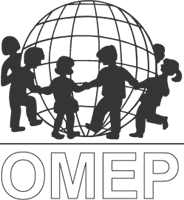 PRE PREDŠKOLSKÚ  VÝCHOVUSVETOVÝ DEŇ HIER 28. májpovýšme na deň, kedy spoločne zdôrazníme význam hry                             pre budúci kvalitný životTento deň by mal byť nezabudnuteľným dňom pre všetkých okolo vás. Budeme radi, ak sa o zážitok podelíte vyplnením krátkeho hrového  formulára:Údaje z formulára budú súčasťou propagácie tohto významného dňa prostredníctvom Slovenského výboru OMEP a to na Slovensku, aj v zahraničí.-----------------------------------------------------------------------------------------------------------------Tento deň bol pre nás výnimočný, pretože.............................................................................................................................................................................................................Oslávili sme ho aj s našimi partnermi (rodičmi, starými rodičmi, ZŠ ...) a to tak, že:........................................................................................................................................O Svetovom dni hier sme dali vedieť aj na tomto mieste: .............................................Spýtali sme sa detí, ako sa najradšej hrajú. Tu sú ich výroky: ........................................................................................................................................................................................................................................................................................................................................................................................................................V našej triede / MŠ je osvedčená táto hra. Poznáte ju ? Názov hry: .......................................................                           Vek: .......................                                                                                Popis hry:Zdroj: Túto hru poznáme veľa rokov a stále sa ju v MŠ radi hráme: Názov hry: .......................................................                           Vek: .......................                                                                                Popis hry:Zdroj:A ešte vám chceme povedať: ........................................................................................................................................................................................................................................................................................................................................................................................................................Materská škola:.................................................................Počet tried:...........................Formulár je vyplnený za triedu (vekové zloženie) / za celú MŠ......................................Kontaktná osoba: ................................................          Člen RS OMEP:          áno/nieE-mailová adresa: ...............................................Poteší aj fotodokumentácia, prípadne krátke video.Formulár pošlite do 15. 06. 2021 na adresu svetovydenhier@gmail.comHra je fenomén. Bez hry si len ťažko náš život predstaviť. A ak sa málo hráte, pridajte .... a váš život bude krajší, šťastnejší..... a určite kvalitnejší                                                                                                            Ďakujeme